Бытовое обслуживание населения Зельвенского района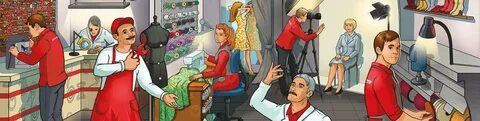 Выездное обслуживание жителей сельских населенных пунктов осуществляется при наличии заявок.По вопросам качества бытового обслуживания можно обращаться:Администрация КСУП «Голынка»: тел.: 8 (01564) 3 20 27Администрация Зельвенского районного унитарного предприятия жилищно-коммунального хозяйства: тел.: 8 (01564) 3 24 61Зельвенский районный исполнительный комитет: тел.: 8 (01564) 3 20 49; 3 29 85Зельвенский райисполком приглашает субъектов хозяйствования, индивидуальных предпринимателей, физических лиц  к оказанию бытовых услуг в сельской местности, справочная информация по тел. 3 20 49; 3 29 85.Справочно: в соответствии с Указом Президента Республики Беларусь от 16 мая 2023 г. № 138 «Об аренде и безвозмездном пользовании имуществом», недвижимое имущество, находящееся в государственной собственности, предоставляется в безвозмездное пользование юридическим лицам и индивидуальным предпринимателем для организации и (или) оказания бытовых услуг в сельских населенных пунктах. Для безработных граждан, состоящих на учете в управлении по труду, занятости и социальной защите Зельвенского райисполкома, имеется возможность выделения субсидии на организацию предпринимательской деятельности в сельской местности в размере 15 бюджетов прожиточного минимума (на 01.04.24 г. – 6101,10 рублей), обращаться по тел. 70235.